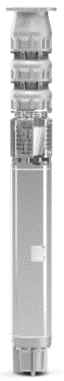 Descriptif pompes submersiblesWilo-Actun ZETOS aimants permanents                                       